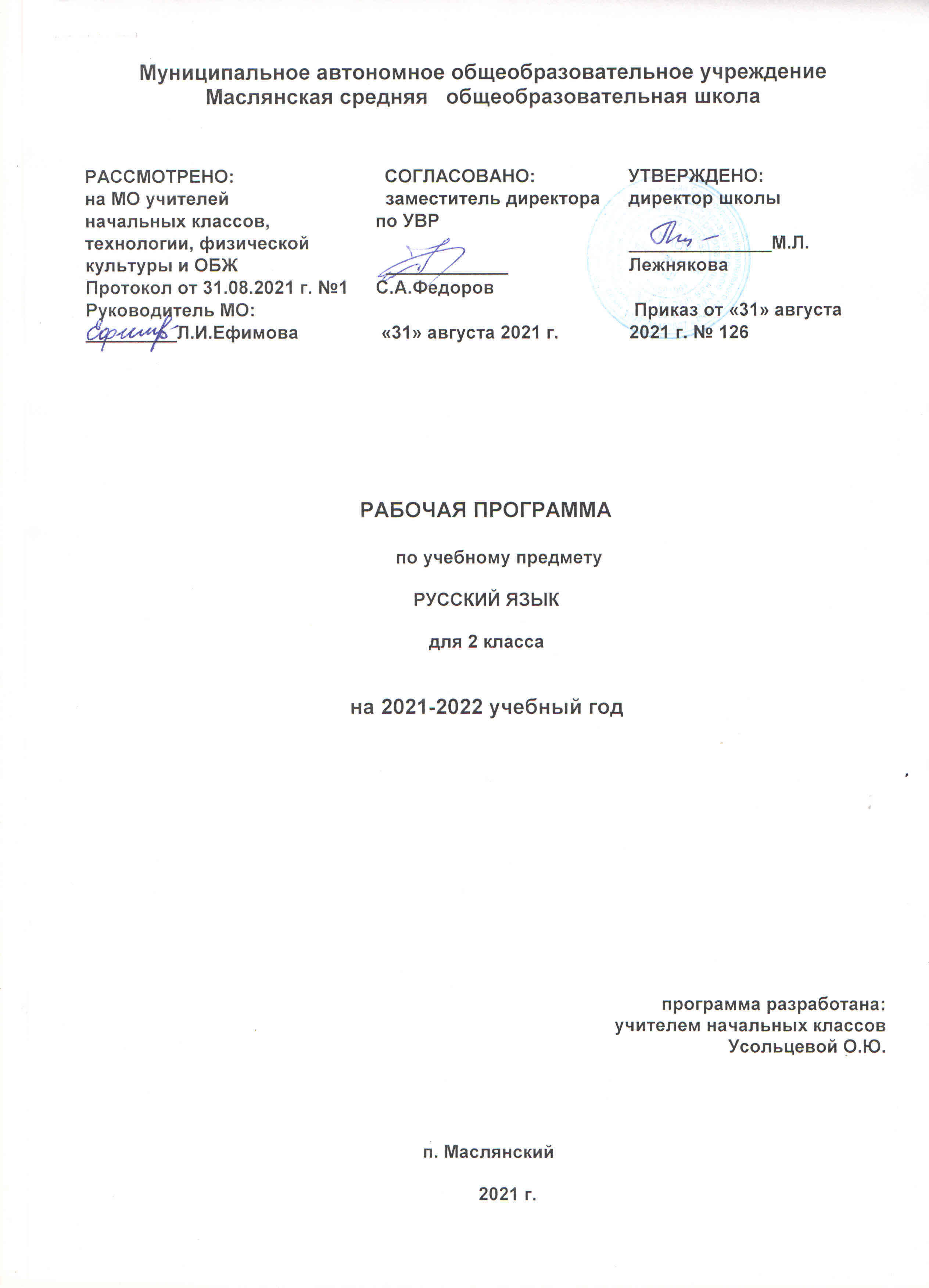 Русский языкРаздел I. Планируемые результаты  освоения учебного предметаЛичностные результаты Обучающийся получит возможность для формирования личностных результатов:представления о своей этнической принадлежности;развития чувства любви к Родине, чувства гордости за свою Родину, народ, великое достояние русского народа – русский язык;представления об окружающем ученика мире (природа, малая родина, люди и их деятельность и др.);осмысления необходимости бережного отношения к природе и всему живому на Земле;осознания положительного отношения к народам, говорящим на разных языках, и их родному языку;представления о своей родословной, достопримечательностях своей малой родины;положительного отношения к языковой деятельности;заинтересованности в выполнении языковых и речевых заданий и в проектной деятельности;понимания нравственного содержания поступков окружающих людей, ориентации в поведении на принятые моральные нормы;развития чувства прекрасного и эстетических чувств через выразительные возможности языка, анализ пейзажных зарисовок и репродукций картин и др.;этических чувств (доброжелательности, сочувствия, сопереживания, отзывчивости, совести и др.); понимания чувств одноклассников, учителей;развития навыков сотрудничества с учителем, взрослыми, сверстниками в процессе выполнения совместной деятельности на уроке и при выполнении проектной деятельности;представления о бережном отношении к материальным ценностям; развития интереса к проектно-творческой деятельности.Метапредметные результатыОбучающийся получит возможность для формирования регулятивных УУД:принимать и сохранять цель и учебную задачу;высказывать свои предположения относительно способа решения учебной задачи; в сотрудничестве с учителем находить варианты решения учебной задачи;планировать (совместно с учителем) свои действия в соответствии с поставленной задачей и условиями её реализации;учитывать выделенные ориентиры действий (в заданиях учебника, справочном материале учебника – в памятках) в планировании и контроле способа решения;выполнять действия по намеченному плану, а также по инструкциям, содержащимся в источниках информации (в заданиях учебника, справочном материале учебника – в памятках);проговаривать (сначала вслух, потом на уровне внутренней речи) последовательность производимых действий, составляющих основу осваиваемой деятельности;оценивать совместно с учителем или одноклассниками результат своих действий, вносить соответствующие коррективы;адекватно воспринимать оценку своей работы учителем, товарищами, другими лицами;понимать причины успеха и неуспеха выполнения учебной задачи;выполнять учебные действия в устной, письменной речи, во внутреннем плане.Обучающийся получит возможность для формирования познавательных УУД:осознавать познавательную задачу, воспринимать её на слух, решать её (под руководством учителя или самостоятельно);воспринимать на слух и понимать различные виды сообщений (информационные тексты);ориентироваться в учебнике (на форзацах, шмуцтитулах, страницах учебника, в оглавлении, в условных обозначениях, в словарях учебника);работать с информацией, представленной в разных формах (текст, рисунок, таблица, схема), под руководством учителя и самостоятельно;осуществлять под руководством учителя поиск нужной информации в соответствии с поставленной задачей в учебнике и учебных пособиях;пользоваться знаками, символами, таблицами, схемами, приведёнными в учебнике и учебных пособиях (в том числе в электронном приложении к учебнику), для решения учебных и практических задач;пользоваться словарями и справочным материалом учебника;осмысленно читать текст, выделять существенную информацию из текстов разных видов (художественного и познавательного);составлять устно небольшое сообщение об изучаемом языковом объекте по вопросам учителя (с опорой на графическую информацию учебника или прочитанный текст);составлять небольшие собственные тексты по предложенной теме, рисунку;осуществлять синтез как составление целого из частей (под руководством учителя);ориентироваться при решении учебной задачи на возможные способы её решения;находить языковые примеры для иллюстрации изучаемых языковых понятий;осуществлять сравнение, сопоставление, классификацию изученных фактов языка по заданным признакам и самостоятельно выделенным основаниям;обобщать (выделять ряд или класс объектов как по заданному признаку, так и самостоятельно);делать выводы в результате совместной работы класса и учителя;подводить анализируемые объекты (явления) под понятия разного уровня обобщения (слово и часть речи, слово и член предложения, имя существительное и часть речи и др.);осуществлять аналогии между изучаемым предметом и собственным опытом (под руководством учителя); по результатам наблюдений находить и формулировать правила, определения;устанавливать причинно-следственные связи в изучаемом круге явлений, строить рассуждения в форме простых суждений об объекте.Обучающийся получит возможность для формирования коммуникативных УУД:слушать собеседника и понимать речь других;оформлять свои мысли в устной и письменной форме (на уровне предложения или небольшого текста);принимать участие в диалоге, общей беседе, выполняя правила речевого поведения (не перебивать, выслушивать собеседника, стремиться понять его точку зрения и др.);выбирать адекватные речевые средства в диалоге с учителем и одноклассниками;задавать вопросы, адекватные речевой ситуации, отвечать на вопросы других; строить понятные для партнёра высказывания;признавать существование различных точек зрения; воспринимать другое мнение и позицию;формулировать собственное мнение и аргументировать его;работать в парах, учитывать мнение партнёра, высказывать своё мнение, договариваться и приходить к общему решению в совместной деятельности; проявлять доброжелательное отношение к партнёру;строить монологическое высказывание с учётом поставленной коммуникативной задачи.Предметные результатыОбщие предметные результаты освоения программыОбучающийся получит возможность для формирования общих предметных результатов:понимание значения русского языка как государственного языка нашей страны Российской Федерации, языка межнационального общения;воспитание уважительного отношения к русскому языку как родному языку русского народа и языкам, на которых говорят другие народы;понимание русского языка как великого достояния русского народа, как явления национальной культуры, как развивающегося явления;первоначальное представление о некоторых нормах русского языка (орфоэпических, орфографических, пунктуационных) и правилах речевого этикета (в объёме изучаемого курса);начальные умения выбирать адекватные языковые средства при составлении небольших монологических высказываний;овладение первоначальными научными представлениями о системе и структуре русского языка, знакомство с некоторыми языковыми понятиями и их признаками из разделов: фонетика и графика, лексика, морфемика, морфология и синтаксис (в объёме изучаемого курса);применение орфографических правил и правил постановки знаков препинания в процессе выполнения письменных работ (в объёме изучаемого курса);первоначальные умения проверять написанное;овладение учебными действиями с изучаемыми языковыми единицами;формирование начальных умений находить, характеризовать, сравнивать, классифицировать такие языковые единицы, как звук, буква, слог, слово, слово как часть речи, слово как член предложения, предложение (в объёме изучаемого курса).Предметные результаты освоения основных содержательных линий программыРазвитие речиОбучающийся научится:участвовать в устном общении на уроке (слушать собеседников, говорить на обсуждаемую тему, соблюдать основные правила речевого поведения);строить предложения для решения определённой речевой задачи (для ответа на заданный вопрос, для выражения своего собственного мнения);(самостоятельно) читать тексты учебника, извлекать из них новую информацию, работать с ней в соответствии с учебно-познавательной задачей (под руководством учителя);пользоваться словарями учебника для решения языковых и речевых задач;различать устную и письменную речь;различать диалогическую речь; понимать особенности диалогической речи;отличать текст от набора не связанных друг с другом предложений;анализировать текст с нарушенным порядком предложений и восстанавливать их последовательность в тексте;понимать тему и главную мысль текста (при её словесном выражении), подбирать заглавие к тексту, распознавать части текста по их абзацным отступам, определять последовательность частей текста;читать вопросы к повествовательному тексту, находить на них ответы и грамотно их записывать;составлять текст по рисунку, вопросам и опорным словам; по рисунку и вопросам, по рисунку (после анализа содержания рисунка); составлять текст по его началу и по его концу.Обучающийся получит возможность научиться:анализировать свою и чужую речь при слушании себя и речи товарищей (при ответах на поставленный учителем вопрос, при устном или письменном высказывании) с точки зрения правильности, точности, ясности содержания;соблюдать нормы произношения, употребления и написания слов, имеющихся в словарях учебника;озаглавливать текст по его теме или по его главной мысли;распознавать тексты разных типов: описание и повествование, рассуждение;замечать в художественном тексте языковые средства, создающие его выразительность;составлять небольшие повествовательный и описательный тексты на близкую жизненному опыту детей тему (после предварительной подготовки);находить средства связи между предложениями (порядок слов, местоимения, синонимы);составлять небольшие высказывания по результатам наблюдений за фактами и явлениями языка; на определённую тему;составлять текст (отзыв) по репродукциям картин художников (помещённых в учебнике);письменно излагать содержание прочитанного текста (после предварительной подготовки) по вопросам;проверять правильность своей письменной речи, исправлять допущенные орфографические ошибки, замечать и исправлять неточности в содержании и оформлении.Система языкаФонетика, орфоэпия, графикаОбучающийся научится:различать понятия «звук» и «буква», правильно называть буквы и правильно произносить звуки в слове и вне слова;определять качественную характеристику звука: гласный – согласный, гласный ударный – безударный, согласный твёрдый – мягкий, парный – непарный, согласный глухой – звонкий, парный – непарный (в объёме изученного);характеризовать, сравнивать, классифицировать звуки вне слова и в слове по заданным параметрам;понимать характеристику звука, представленную в модели (в звуковом обозначении);анализировать, сравнивать, группировать слова по указанным характеристикам звуков;определять функции букв е, ё, ю, я в слове;определять способы обозначения буквами твёрдости-мягкости согласных и звука [й’];определять количество слогов в слове и их границы, сравнивать и классифицировать слова по слоговому составу;определять ударный и безударные слоги в слове;правильно называть буквы алфавита, располагать буквы и слова по алфавиту;использовать знание алфавита при работе со словарями;определять функцию мягкого знака (ь) ккак разделительного;устанавливать соотношение звукового и буквенного состава в словах с йотированными гласными е, ё, ю, я и мягким знаком (ь) – показателем мягкости согласного звука: коньки, ёлка, маяк;находить случаи расхождения звукового и буквенного состава слов при орфоэпическом проговаривании слов учителем (моряк, ёж, лось, друг, сказка);произносить звуки и сочетания звуков в соответствии с нормами литературного языка (круг слов определён орфоэпическим словарём учебника).Обучающийся получит возможность научиться:осуществлять звуко-буквенный разбор простых по составу слов с помощью заданного в учебнике алгоритма;устанавливать соотношение звукового и буквенного состава в словах с разделительным мягким знаком (ь): шью, друзья, вьюга;;применять знания фонетического материала при использовании правил правописания и орфоэпии (различать ударные и безударные гласные, согласные звонкие – глухие, шипящие, мягкие и твёрдые и др.);пользоваться при письме небуквенными графическими средствами: пробелом между словами, знаком переноса, абзацем.ЛексикаОбучающийся научится:осознавать слово как единство звучания и значения;выявлять в речи незнакомые слова, спрашивать об их значении учителя или обращаться к толковому словарю;различать однозначные и многозначные слова (простые случаи);иметь представление о синонимах и антонимах;распознавать среди предложенных слов синонимы и антонимы;подбирать к предложенным словам 1 – 2 синонима или антонима;наблюдать за использованием синонимов и антонимов в речи;наблюдать за словами, употреблёнными в прямом и переносном значении.Обучающийся получит возможность научиться:выявлять в речи незнакомые слова, спрашивать об их значении учителя или обращаться к толковому словарю;на практическом уровне распознавать слова, употреблённые в прямом и переносном значении (простые случаи);замечать в художественном тексте слова, употреблённые в переносном значении;пользоваться словарями при решении языковых и речевых задач.Состав слова (морфемика)Обучающийся научится:осознавать значение понятия «родственные слова», соотносить его с понятием «однокоренные слова»;владеть первоначальными признаками для опознавания однокоренных слов среди других (неоднокоренных) слов;распознавать группы однокоренных слов при решении учебной задачи; подбирать родственные (однокоренные) слова к данному слову либо с заданным корнем;определять в слове корень (простые случаи), пользуясь заданным алгоритмом (памяткой определения корня слова).Обучающийся получит возможность научиться:различать однокоренные слова и формы одного и того же слова;различать однокоренные слова и слова с омонимичными корнями, однокоренные слова и синонимы;подбирать однокоренные слова и формы слов с целью проверки изучаемых орфограмм в корне слова.МорфологияОбучающийся научится:различать слова, обозначающие предметы (признаки предметов, действия предметов), вопросы, на которые они отвечают, и соотносить их с определённой частью речи;находить грамматические группы слов (части речи) по комплексу усвоенных признаков: имя существительное, имя прилагательное, глагол;находить имена существительные, понимать их значение и употребление в речи, опознавать одушевлённые и неодушевлённые имена существительные по вопросам «кто»? и «что?», собственные и нарицательные имена существительные, определять форму числа имён существительных;находить имена прилагательные, понимать их значение и употребление в речи, опознавать форму числа имён прилагательных, роль в предложении;находить глаголы, понимать их значение и употребление в речи, опознавать форму числа глаголов, роль в предложении; узнавать личные местоимения, понимать их значение и употребление в речи;находить предлоги и понимать их роль в предложении и тексте;подбирать примеры слов разных частей речи и форм этих слов.Обучающийся получит возможность научиться:различать грамматические группы слов (части речи) по комплексу усвоенных признаков, определять их синтаксическую функцию в предложениях;выявлять принадлежность слова к определённой части речи на основе усвоенных признаков, определять признаки частей речи;различать имена существительные, употреблённые в форме одного числа (ножницы, кефир);выявлять роль разных частей речи в художественном тексте;использовать личные местоимения для устранения неоправданных повторов;пользоваться словами разных частей речи в собственных высказываниях.СинтаксисОбучающийся научится:различать текст и предложение, предложение и слова, не составляющие предложения; выделять предложения из речи;определять существенные признаки предложения: законченность мысли и интонацию конца предложения; соблюдать в устной речи интонацию конца предложений;сравнивать предложения по цели высказывания и по интонации (без терминов) с опорой на содержание (цель высказывания), интонацию (мелодику, логическое ударение), порядок слов, знаки конца предложения;находить главные члены предложения (основу предложения): подлежащее и сказуемое;различать главные и второстепенные члены предложения (без дифференциации на виды);устанавливать связи слов между словами в предложении;соотносить предложения со схемами, выбирать предложение, соответствующее схеме;восстанавливать деформированные предложения;составлять предложения по схеме, рисунку, на определённую тему.Обучающийся получит возможность научиться:опознавать предложения распространённые и нераспространённые; составлять такие предложения, распространять нераспространённые предложения второстепенными членами;находить предложения с обращениями.Орфография и пунктуацияОбучающийся научится:применять изученные правила правописания: раздельное написание слов в предложении;написание гласных и, а, у после шипящих согласных ж, ш, ч, щ (в положении под ударением и без ударения);отсутствие мягкого знака после шипящих в буквосочетаниях чк, чт, чн, щн, нч;перенос слов;прописная буква в начале предложения, в именах собственных;проверяемые безударные гласные в корне слова;парные звонкие и глухие согласные в корне слова;непроверяемые гласные и согласные в корне слова (перечень слов в учебнике), в том числе удвоенные буквы согласных;разделительный мягкий знак (ь);знаки препинания конца предложения (. ? !);раздельное написание предлогов с именами существительными;раздельное написание частицы не с глаголами;применять орфографическое чтение (проговаривание) при письме под диктовку и при списывании;безошибочно списывать текст объёмом 40 – 50 слов с доски и из учебника;писать под диктовку тексты объёмом 30 – 40 слов в соответствии с изученными правилами.Обучающийся получит возможность научиться:осознавать значение понятий «орфограмма», «проверяемая орфограмма», «непроверяемая орфограмма»;определять разновидности орфограмм и соотносить их с изученными правилами;разграничивать орфограммы на изученные правила письма и неизученные;обнаруживать орфограммы по освоенным опознавательным признакам в указанных учителем словах;применять разные способы проверки правописания слов: изменение формы слова, подбор однокоренных слов, использование орфографического словаря;пользоваться орфографическим словарём учебника как средством самоконтроля при проверке написания слов с непроверяемыми орфограммами.Раздел II. Содержание учебного предмета          Наша  речь (3 ч). Язык и речь, их значение в жизни.  Речь – главный способ общения людей. Язык – средство общения. Диалог и монолог. Воспроизведение и уточнение сведений о видах  речи (слушание, говорение, чтение, письмо, внутренняя речь).  Особенности  устной, письменной и внутренней речи.Текст (3 ч). Текст.  Сопоставление текста и отдельных предложений, не объединённых общей темой. Тема и главная мысль текста. Связь между предложениями в тексте. Заголовок. Общее представление о структуре текста и выражение  её в плане.  Красная строка в тексте. Предложение (11 ч). Предложение как единица речи.  Членение речи на предложения. Роль предложений в речи. Различение предложения, словосочетания, слова. Наблюдение над значением предложений, различных по цели высказывания и интонации (без терминологии), интонирование предложений. Логическое ударение. Оформление предложений в устной речи и на письме в прозаических и стихотворных текстах. Пунктуационное оформление диалогической речи и соответствующая ему интонационная окраска устного диалога. Главные и второстепенные члены предложения. Основа предложения. Подлежащее и сказуемое – главные члены предложения. Способы определения подлежащего и сказуемого в предложении. Связь слов в предложении. Упражнение в распознавании  главных и второстепенных членов предложения.  Распространённые и нераспространённые предложения. Вычленение из предложения пар слов, связанных по смыслу. Распространение предложений второстепенными членами. Составление предложений по данному подлежащему (сказуемому), из набора слов, по опорным словам, схеме, рисунку, заданной теме и их запись.Слова, слова, слова…(18 ч)Слово и его лексическое значение. Общее представление о лексическом значении слова.Слово – общее название многих однородных предметов. Тематические группы слов. Однозначные и многозначные слова. Прямое и переносное значения  слов. Синонимы и антонимы. Наблюдение над употреблением в речи однозначных и многозначных  слов, антонимов, синонимов, выбор нужного и точного слова, соответствующего предмету мысли. Работа со словарями  учебника.Родственные слова. Однокоренные слова.  Корень слова как значимая часть слова. Формирование умения распознавать однокоренные слова, отличать их от внешне сходных слов и форм слов. Упражнение в распознавании  корня в слове, подборе однокоренных  слов, в наблюдение над единообразным написанием корня в однокоренных словах.Слово, слог, ударение.  Уточнение представлений  о слове и слоге как минимальной произносительной единице, о слогообразующей роли гласной. Ударение, смыслоразличительная роль ударения. Наблюдение  над разноместностью  и подвижностью русского ударения. Использование свойств подвижности для проверки безударных гласных, проверяемых ударением. Совершенствование навыка определять в слове слоги, обозначать ударение, распознавать ударные и безударные слоги. Упражнение в правильном орфоэпическом произношении слов. Работа с орфоэпическим словарём. Перенос слов. Правила переноса слов с одной строки на другую. Упражнение в переносе слов. Звуки и буквы (60 ч).Звуки и буквы. Уточнение представлений о звуках и буквах русского языка. Условное обозначение звуков речи.  Звуко-буквенный разбор слов. Алфавит, его значение. Уточнение представлений  об алфавите. Упражнение не запоминание названий букв и порядка букв в алфавите. Формирование умений располагать слова в алфавитном порядке. Алфавитное расположение слов  в словарях, справочниках, энциклопедиях.Основные признаки гласных звуков.  Их смыслоразличительная роль в слов. Соотношение гласных звуков и букв, обозначающих гласные звуки. Определение роли гласных букв  в слове. Обозначение гласных звуков буквами в ударных и безударных слогах в корне однокоренных слов  и форм одного и того же слова. Особенности проверяемого и проверочного слов. Способы проверки написания гласной  в безударном слоге корня. Введение правила. Упражнение в обосновании способов проверки безударных гласных в корне слова, в правописании слов с безударными гласными, проверяемыми ударением. Слова с безударной гласной, непроверяемой ударением. Упражнение в написании слов с безударной гласной, проверяемой  и не проверяемой ударением. Общее представление об орфограмме. Работа с орфографическим словарём.Основные  признаки согласных звуков. Их смыслоразличительная роль  в слове. Буквы, обозначающие согласные звуки. Согласный звук  й, и буква «и краткое». Двойные согласные буквы. Произношение и написание слов с двойными согласными. Твёрдые и мягкие согласные звуки, способы обозначения их на письме гласными буквами и мягким знаком. Правописание слов с мягким знаком. Буквосочетания чк, чн, щн, нч, нщ, произношение и написание слов с этими буквосочетаниями. Шипящие согласные звуки, обозначение шипящих  звуков буквами. Правописание  слов с сочетаниями жи –ши, ча –ща, чу – щу, чк – чн. Разделительный мягкий знак, его роль в слове. Разделительный мягкий знак, его роль в слове. Правописание слов с разделительным мягким знаком.Глухие и звонкие согласные звуки. Обозначение буквами парных по глухости-звонкости согласных звуков в конце слова и перед согласным. Особенности проверяемого и проверочного слов. Способы проверки написания глухих и звонких согласных в конце слова и перед согласным в корне слова. Введение правила. Упражнение в написании слов с парным по глухости – звонкости согласным в корне слова.  Сопоставление правил обозначения буквами гласных в безударном слоге корня и парных по глухости – звонкости согласных в конце слова и перед согласным в корне слова. Упражнение в правописании гласных и согласных в корне  однокоренных слов и форм одного  и того же слова. Упражнения в правописании слов с изученными орфограммами. Части речи (57 ч) Слова - названия предметов, признаков предметов, действий предметов, их отнесённость к определённой части речи.Имя существительное как часть речи (ознакомление с лексическим значением имени существительного и  вопросами, на которые отвечает эта часть речи). Роль имён существительных в речи. Одушевлённые и неодушевлённые имена существительные (общее представление), упражнение в их распознавании.  Собственные и нарицательные имена существительные (общее представление). Заглавная буква в именах собственных. Правописание собственных имён существительных. Число имён существительных. Изменение имён существительных по числам. Употребление имён существительных только в одном числе (ножницы, молоко). Формирование умения воспроизводить лексическое значение имён существительных, различать имена существительные в прямом и переносном значении, имена существительные близкие и противоположные по значению. Совершенствование навыка правописания имён существительных с изученными орфограммами. Упражнения в распознавании имён существительных (их признаков), в правильном употреблении их  в речи, в правописании имён существительных с изученными орфограммами.Глагол как часть речи (ознакомление с лексическим значением глагола и вопросами, на которые отвечает эта часть речи). Роль глаголов в речи. Число глаголов. Изменение глаголов по числам. Правописание глаголов с частицей не. Упражнение в распознавании глаголов (их признаков), в правильном употреблении их  в речи и в правописании глаголов с изученными орфограммами. Формирование умений воспроизводить лексическое значение глаголов, распознавать глаголы в прямом и переносном значении, глаголы близкие и противоположные по значению. Текст-повествование (общее представление). Наблюдение над ролью глаголов в тексте-повествовании. Обучение составлению повествовательного текста.Имя прилагательное как часть речи (ознакомление с лексическим значением имени прилагательного и вопросами, на которые отвечает эта часть речи). Роль  имён прилагательных в речи. Связь имени прилагательного с именем существительным в предложении и в словосочетании. Единственное и множественное число имён прилагательных. Изменение имён прилагательных по числам. Упражнение в распознавании имён прилагательных (их признаков), в правильном употреблении их в речи, в правописании имён прилагательных с изученными орфограммами. Формирование умения воспроизводить лексическое значение имён прилагательных, распознавать имена прилагательные в прямом и переносном значении, имена прилагательные близкие и противоположные по значению. Текст – описание. Наблюдение над ролью имён прилагательных в описательном тексте. Обучение составлению описательного текста. Местоимение как часть речи. Общее представление о личных местоимениях. Роль местоимений в речи. Упражнение в распознавании местоимений и правильном употреблении их в речи. Текст – рассуждение (общее представление). Обучение составлению текста- рассуждения. Предлог как часть речи. Роль предлогов в речи. Раздельное написание наиболее распространённых предлогов с именами существительными. Упражнение в распознавании предлогов, в правильном употреблении их с именами существительными, в правописании предлогов с именами существительными.Повторение (18 ч). Речь устная и письменная. Текст. Предложение. Главные и второстепенные члены предложения. Части речи. Звуки и буквы. Алфавит. Способы обозначения буквами гласных и согласных звуков в слове. Правописание слов с изученными орфограммами. Лексическое значение слова. Синонимы. Антонимы. Однозначные и многозначные слова. Прямое и переносное значение слов. Смысловой, звуковой, звукобуквенный анализ слов. Слова с непроверяемыми написаниями:Алфавит, апрель, берёза, вдруг, ветер, город, декабрь, дорога, до свидания, жёлтый, завод, здравствуйте, земляника, извините, иней, капуста, картина, коньки, лопата, лягушка, магазин, малина, мебель, месяц, метро, морковь, мороз, Москва, народ, ноябрь, обед, обезьяна, облако, одежда, октябрь, осина, платок, посуда, рисунок, родина, Россия, русский, сапоги, сахар, сентябрь, скоро, снегирь, спасибо, стакан, суббота, товарищ, топор, улица, урожай, фамилия, февраль, шёл, щавель,  яблоко, яблоня, ягода, январь.ЧистописаниеЗакрепление гигиенических навыков письма: правильная посадка, положение тетради, ручки и т.д. Работа над формами букв и их соединениями в словах. Письмо строчных и заглавных букв по группам в порядке усложнения их начертания: и,ш,И,Ш,п,р,т,г; л,м,Л,М, я, Я,А; 3)у,ц,щ,У,Ц,Щ,Ч,ч; с,С,е,Е,о,О,а,д,б; ь,ы,ъ и их варианты в соединениях; н,ю,Н,Ю,к,К; В,З,з,Э, э, Ж,ж,Х,х,ф; Ф,У,Г, П, Т,Р, Б, Д.Упражнения по переводу детей на письмо в тетрадях с разлиновкой в одну линию. Письмо букв, соединений, в которых наиболее часто допускаются недочёты при начертании:Я, Т, Р, Ж, У, Х, Н, К, Ф и др.а, у, д, з, в, б, т и др.Связное, ритмичное письмо слов и предложений.ТРЕБОВАНИЯ К УРОВНЮ ПОДГОТОВКИ УЧАЩИХСЯВ результате изучения русского языка во 2 классе дети научатся:понимать – предложение – это основная единица речи;понимать термины «повествовательные предложения», «вопросительные предложения», «побудительные предложения»;различать предложения по интонации (восклицательные, невосклицательные, вопросительные);оформлять предложения в устной и письменной речи (интонация, пауза, знаки препинания: точка, вопросительный и восклицательный знаки);различать признаки текста и типы текстов (повествование, описание);различать главные члены предложения;понимать – слова в предложении связаны по смыслу и по форме;различать словосочетание и предложение;понимать лексическое и грамматическое значение (вопрос) имени существительного, имени прилагательного, глагола;понимать особенности употребления в предложении имени существительного, прилагательного, глагола, предлога;понимать термины «корень слова», «однокоренные слова», «разные формы слова»;различать слабую и сильную позиции гласных и согласных в корне слова (без терминологии);использовать способы проверки обозначения на письме гласных и согласных звуков в слабой позиции в корне слова;давать фонетическую характеристику гласных и согласных звуков;понимать назначение букв Е, Ё, Ю, Я;различать деление слов на слоги и для переноса;понимать влияние ударения на смысл слова;различать звуки [и] и  [й] и буквы, их обозначающие;различать парные и непарные согласные по звонкости и глухости, по твёрдости и мягкости; обозначать мягкость согласных на письме;понимать роль разделительного мягкого знака в слове;верно, употреблять прописную букву.В результате изучения русского языка во 2 классе дети учатся использовать приобретённые знания и познавательный опыт в практической деятельности и повседневной жизни для:выразительности, грамматической правильности речи учащихся, развития их активного словаря;составления предложений на заданную тему;употребления в устной и письменной речи предложений, различных по цели высказывания и интонации;оформления предложений и текстов в устной и письменной речи (интонация, знаки препинания);самостоятельного составления или воспроизведения и записи текстов (описание, повествование, письмо другу с элементами описания и повествования, поздравление) орфографической грамотности речи учащихся;проверки обозначения на письме безударных гласных и парных согласных в корне слова изменением числа и подбором однокоренных слов;деления слов на слоги и переноса слов;правильного написания слов с буквой Й;обозначения мягкости согласных на письме;написания слов с гласными и согласными орфограммами в слове, с разделительным мягким знаком;употребления прописной буквы в именах собственных;работы со словарём (использование алфавита);каллиграфически правильного списывания слов, предложений, текстов без пропусков, вставок, искажений букв;письма под диктовку текстов (40-45 слов) с изученными орфограммами и пунктограммами.Раздел III. Тематическое планирование с учетом рабочей программы воспитания с указанием количества часов, отведенных на изучение темы.Реализация рабочей программы воспитания в урочной деятельности направлена на формирование понимания важнейших социокультурных и духовно-нравственных ценностей. Механизм реализации рабочей программы воспитания: - установление доверительных отношений между педагогическим работником и его обучающимися, способствующих позитивному восприятию обучающимися требований и просьб педагогического работника, привлечению их внимания к обсуждаемой на уроке информации, активизации их познавательной деятельности; - привлечение внимания обучающихся к ценностному аспекту изучаемых на уроках явлений, организация их работы с получаемой на уроке социально значимой информацией – инициирование ее обсуждения, высказывания обучающимися своего мнения по ее поводу, выработки своего к ней отношения; - применение на уроке интерактивных форм работы с обучающимися: интеллектуальных игр, стимулирующих познавательную мотивацию обучающихся; проведение предметных олимпиад, турниров, викторин, квестов, игр-экспериментов, дискуссии и др. - демонстрация примеров гражданского поведения, проявления добросердечности через подбор текстов для чтения, задач для решения, проблемных ситуаций для обсуждения, анализ поступков людей и др.- применение на уроках групповой работы или работы в парах, которые учат обучающихся командной работе и взаимодействию с другими обучающимися; включение в урок игровых процедур, которые помогают поддержать мотивацию обучающихся к получению 20 знаний, налаживанию позитивных межличностных отношений в классе, помогают установлению доброжелательной атмосферы во время урока. - посещение экскурсий, музейные уроки, библиотечные уроки и др. - приобщение обучающихся к российским традиционным духовным ценностям, включая культурные ценности своей этнической группы, правилам и нормам поведения в российском обществе. - побуждение обучающихся соблюдать на уроке общепринятые нормы поведения, правила общения, принципы учебной дисциплины, самоорганизации, взаимоконтроль и самоконтроль.ПриложениеКалендарно – тематическое планированиеОценочные процедуры во 2 классепо русскому родному языкуСистема оценки планируемых результатовКонтроль за уровнем достижений учащихся по русскому языку проводится в форме письменных работ: диктантов, грамматических заданий, контрольных списываний, изложений, тестовых заданий.Диктант служит средством проверки орфографических и пунктуационных умений и навыков. Грамматический разбор есть средство проверки степени понимания учащимися изучаемых грамматических явлений, умения производить простейший языковой анализ слов и предложений.Контрольное списывание, как и диктант, - способ проверки усвоенных орфографических и пунктуационных правил, сформированности умений и навыков. Здесь также проверяется умение списывать с печатного текста, обнаруживать орфограммы, находить границы предложения, устанавливать части текста, выписывать ту или иную часть текста.Изложение (обучающее) проверяет, как идет формирование навыка письменной речи; умения понимать и передавать основное содержание текста без пропусков существенных моментов; умения организовать письменный пересказ, соблюдая правила родного языка.Тестовые задания - динамичная форма проверки, направленная на установление уровня сформированности умения использовать свои знания в нестандартных учебных ситуациях.Классификация ошибок и недочетов, влияющих на снижение оценки. 
Ошибки:нарушение правил написания слов, включая грубые случаи пропуска, перестановки, замены, вставки лишних букв в словах;неправильное написание слов, не регулируемых правилами, круг которых очерчен программой каждого класса (слова с непроверяемым написанием);отсутствие изученных знаков препинания в тексте (в конце предложения и заглавной буквы в начале предложения);наличие ошибок на изученные правила по орфографии; ошибки на одно и то же правило, допущенные в разных словах, считаются как две ошибки;существенные отступления от авторского текста при написании изложения, искажающие смысл произведения;отсутствие главной части изложения, пропуск важных событий, отраженных в авторском тексте;употребление слов в не свойственном им значении (в изложении).
За одну ошибку в диктанте считаются: а) два исправления; б) две пунктуационные ошибки; в) повторение ошибок в одном и том же слове, например, в слове ножи дважды написано в конце ы, г) две негрубые ошибки.Негрубыми считаются следующие ошибки: а) повторение одной и той же буквы в слове (например, каартофель); 
б) при переносе слова, одна часть которого написана на одной стороне, а вторая опущена;
в) дважды написано одно и то же слово в предложении; г) недописанное слово.Недочеты:
а) отсутствие знаков препинания в конце предложений, если следующее предложение написано с большой буквы;б) отсутствие красной строки;в) незначительные нарушения логики событий авторского текста при написании изложения.За ошибку в диктанте не считают:а) ошибки на те разделы орфографии и пунктуации, которые ни в данном, ни в предшествующих классах не изучались;б) единичный случай замены одного слова другим без искажения смысла.

Снижение отметки за общее впечатление от работы допускается в случаях, указанных выше.Тексты диктантов подбираются средней трудности с расчетом на возможность их выполнения всеми детьми. Каждый текст включает достаточное количество изученных орфограмм (примерно 60% от общего числа всех слов диктанта). Текст не должен иметь слова на не изученные к данному моменту правила или такие слова заранее выписываются на доске. Нецелесообразно включать в диктанты и слова, правописание которых находится на стадии изучения.В качестве диктанта предлагаются связные тексты - либо авторские, адаптированные к возможностям детей, либо составленные учителем. Тематика текста должна быть близкой и интересной детям: о природе, дружбе, жизни детей, родной стране, путешествиях и т.п. Предложения должны быть просты по структуре, различны по цели высказывания и состоять из 2-8 слов с включением синтаксических категорий, которые изучаются в начальной школе (однородные члены предложения). Организация и проведение диктанта.Текст диктанта диктуется учителем в соответствии с орфоэпическими нормами русского языка в следующей последовательности. Сначала текст диктанта читается учителем целиком. Затем последовательно диктуются отдельные предложения. Учащиеся приступают к записи предложения только после того, как оно прочитано учителем до конца. Предложения в 6 - 8 слов повторяются учителем в процессе записи еще раз.  После записи всего текста учитель читает диктант целиком, делая небольшие паузы после каждого предложения.
Для проверки выполнения грамматических разборов используются контрольные работы, в содержание которых вводится 2 - 3 вида грамматического разбора.
Хорошо успевающим учащимся целесообразно предложить дополнительное задание повышенной трудности, требующее языкового развития, смекалки и эрудиции.
Итоговые контрольные работы проводятся после изучения наиболее значительных тем программы, в конце учебной четверти, полугодия, года и, как правило, проверяют подготовку учащихся по всем изученным темам.
На проведение контрольных работ, включающих грамматические задания, отводится 35-40 минут, в 1-м классе - не более 35 минут.При оценке выполнения грамматического задания рекомендуется руководствоваться следующим: главными критериями оценки являются обнаруженное учеником усвоение правил и определений;умение самостоятельно применять их на письме и при языковом анализе;умение приводить свои примеры на данное правило или определение.
Оценка "5" ставится, если все задания выполнены безошибочно, ученик обнаруживает осознанное усвоение понятий, определений, правил и умение самостоятельно применять знания при выполнении работы.Оценка "4" ставится, если ученик обнаруживает осознанное усвоение правил и определений, умеет применять знания в ходе разбора слов и предложений, правильно выполнил не менее 3/4 заданий (если допущено 1 - 2 ошибки).Оценка "3" ставится, если ученик обнаруживает усвоение определений части изученного материала, в работе правильно выполнил не менее половины заданий (если допущено 3 - 4 ошибки).Оценка "2" ставится, если ученик обнаруживает плохое знание учебного материала, не справляется с большинством грамматических заданий (если допущено 5 и более ошибок).При оценке текущих и итоговых проверочных письменных работ учащихся, представляющих собой списывание текста (с учебника, доски и т.д.), применяются следующие нормы оценки:№ урока№ урокаНаименование раздела, темыКоличество часов№ урока№ урокаНаша речь411Знакомство с учебником «Русский язык». Наша речь.122Человек и его речь. Диалог и монолог. Театральная гостиная «Ежели вы вежливы».133Наша речь. Проверка знаний1Текст544Текст155Тема и главная мысль текста166Части текста177Входной диктант по теме «Повторение».188Работа над ошибками. Проверочная работа1Предложение.1299Предложение. Информинутка « Я здоровье сберегу».11010Составление предложений из слов11111Контрольное списывание №111212Главные члены предложения11313Второстепенные члены предложения11515Подлежащее и сказуемое – главные члены предложения11616Распространённые и нераспространённые предложения11717Установление связи слов в предложении11818Развитие речи. Обучающее сочинение по картинеИ. С. Остроухова «Золотая осень»11919Анализ сочинений12020Контрольный диктант по теме «Предложение»12121Работа над ошибками. Проверочная работа.1Слова, слова, слова...222222Лексическое значение слова12323Лексическое значение слова12424Однозначные и многозначные слова12525Прямое и переносное  значение многозначных  слов12626Синонимы12727Антонимы12828Распознавание среди синонимов и антонимов пар слов. Выставка кроссворд «Необычные слова».12929Контрольный диктант по теме « Слова, слова, слова…»13030Работа над ошибками13131Родственные слова13232Родственные слова. Диспут «Слова родственники».13333Корень слова. Однокоренные слова13434Корень слова. Однокоренные слова13535Какие бывают слоги?13636Ударный слог13737Ударный слог13838Контрольный диктант за 1 четверть.13939Работа над ошибками14040Перенос слова с одной строки на другую12 четверть2 четверть41Перенос слова с одной строки на другуюПеренос слова с одной строки на другую4242Обучающее сочинение по серии картинок14343Проверочная работа по теме  « Однокоренные слова»1Звуки и буквы344444Звуки и буквы. Звездный час «Уроки тетушки Совы».14545Как мы используем алфавит14646Как мы используем алфавит14747Заглавная  буква в словах. Проверочная работа148494849Гласные звуки25050Правописание слов с безударным гласным звуком в корне15151Правописание слов с безударным гласным звуком в корне15252Правописание слов с безударным гласным звуком в корне15353 Диктант по теме «Заглавная буква в словах»15454Правописание слов с безударным гласным звуком в корне15555Правописание слов с безударным гласным звуком в корне15656Правописание слов с безударным гласным звуком в корне15757Правописание слов с безударным гласным звуком в корне15858. Интеллектуальная игра «Умники и умницы».15959Развитие речи. Обучающее сочинение16060Проверочная работа по теме «Безударные гласные».16161Работа над ошибками16262Согласные звуки16363Мягкий согласный звук [й’] и буква Й. Деление слов на слоги и для переноса со звуком  [й’]16464Мягкий согласный звук [й’] и буква Й16565Слова с удвоенными согласными16666Развитие речи16767Защита проекта «И в шутку и всерьёз»16868Твёрдые и мягкие согласные звуки. Их обозначение на письме буквами16969Твёрдые и мягкие согласные звуки и буквы для их обозначения17070Обозначение мягкости согласного звука на письме17171Правописание мягкого знака в конце и в середине слова перед другими согласными17272Правописание мягкого знака в конце и в середине слова перед другими согласными17373Контрольный диктант  за 1 полугодие.17474Работа над ошибками17575Проверочная работа по теме «Твердые и мягкие согласные17676Защита проекта « Пишем письмо».17777Звуки и буквы1Правописание сочетаний с шипящими звуками297878Буквосочетания чк, чн, чт, щн, нч. Дискуссия «Успех в жизни».17979Повторение темы «Твёрдые и мягкие согласные»18080Защита проекта «Рифмы». Рифма.13 четверть8181Развитие речи. Обучающее изложение.18282Контрольный диктант по теме «Правописание сочетаний с шипящими звуками»18383Закрепление знаний. Работа над ошибками18484Буквосочетания жи–ши,ча–ща,чу–щу. Литературные загадки «Чудеса и загадки природы».18585Буквосочетания жи–ши, ча–ща, чу–щу18686Буквосочетания жи–ши, ча–ща, чу–щу.Проверочная работа.18787Как отличить звонкие согласные звуки от глухих?18888Как отличить звонкие согласные звуки от глухих?18989Проверка парных согласных в корне  слова19090Распознавание проверяемых и проверочных слов. Проверка парных согласных19191Проверка парных согласных. Изложение повествовательного текста19292Правописание парных звонких и глухих согласных на конце слова.19393Правописание парных звонких и глухих согласных наконце слова 19494Правописание парных звонких и глухих согласных на конце слова.19595Правописание парных звонких и глухих согласных на конце слова. 19696Правописание парных звонких и глухих согласных на конце слова. Изложение повествовательного текста по вопросамплана19797Контрольный диктант по теме «Правописание парных звонких и глухих согласных на конце слова»19898Работа над ошибками. Обобщение изученного материала. Проверочная работа19999Правописание слов с разделительным мягким знаком1100100Правописание слов с разделительным мягким знаком1101101Правописание слов с разделительным мягким знаком1102102Разделительный мягкий знак. Обобщение изученного материала1103103Контрольное списывание №21104104Обучающее сочинение «Зимние забавы»1105105Проверка знаний. Проверочная работа1106106Обобщение изученного материала. Мозговая атака «Твердый или мягкий».1Части речи45107107Части речи1108108Части речи1109109Имя существительное1110110Одушевлённые и неодушевлённые имена существительные. Турнир «Живое – неживое».1111111Собственные и нарицательные имена существительные, их правописание1112112Собственные и нарицательные имена существительные. Заглавная буква в именах, отчествах и фамилиях людей1113113Собственные и нарицательные имена существительные. Заглавная буква в именах сказочных героев, в названиях книг, журналов и газет. Тест – викторина «Умеешь ли ты дружить».1114114Заглавная буква в написании кличек животных. Развитие речи1115115Заглавная буква в написании кличек животных. Развитие речи1116116Обучающее изложение1117117Обобщение знаний о написании слов с заглавной буквы1118118Контрольный диктант по теме «Обобщение знаний о написании слов с заглавной буквы»1119119Работа над ошибками1120120Единственное и множественное число имён существительных1121121Единственное и множественное число имён существительных1122122Единственное и множественное число имён существительных. Час вопросов и ответов «Мало, много».1123123Обучающее изложение1124124Проверка знаний. Проверочная работа.1125125Контрольный диктант за 3 четверть.1126126Работа над ошибками1127127Что такое глагол? 1128128Что такое глагол?1129129Игра – путешествие «Здравствуй, дедушка Глагол».14 четверть Сочинение по репродукции картины А. К.  Саврасова «Грачи прилетели»1Сочинение по репродукции картины130130Единственное и множественное число глаголов1131131Единственное и множественное число глаголов1132132Правописание частицы не с глаголами1133133Обобщение и закрепление знаний по теме «Глаголы»1134134Что такое текст- повествование?1135135Проверка знаний по теме «Глагол». Проверочная работа.1136136Что такое имя прилагательное? 1137137Связь имени прилагательного с именем существительным.1138138Прилагательные, близкие и противоположные по значению1139139Единственное и множественное число имён прилагательных1140140Что такое текст-описание?1141141Проверка знаний. Проверочная работа.1142142Общее понятие о предлоге1143143Раздельное написание предлогов со словами1144144Восстановление предложений. Деловая игра «Что зачем».1145145Проверка знаний1146146Местоимение как часть речи1147147Местоимение как часть речи1148148Текст- рассуждение1149149Проверка знаний. Проверочная работа1150150Контрольный диктант по теме «Предлог»1151151Работа над ошибками1Повторение13152152Повторение по теме «Текст»1153153Сочинение по картине И.. И. Шишкина «Утро в сосновом бору»1154154Повторение по теме «Предложение» 1155155Повторение по теме «Предложение»1156156Повторение по теме «Части речи» 1157157Повторение по теме «Звуки и буквы» 1158158Повторение по теме «Правила правописания» 1159159Контрольное списывание1160160Работа над ошибками1161161Сочинение по картине1162162Итоговый контрольный диктант.1163163Работа над ошибками1164164Комплексная диагностическая работа по итогам года1165-170165-170Обобщение знаний по изученному в курсе русского языка6№ урока№ урокаНаименование раздела, темыДата проведения№ урока№ урокаНаша речь411Знакомство с учебником «Русский язык». Наша речь.22Человек и его речь. Диалог и монолог.33Наша речь. Проверка знанийТекст544Текст. Р Р. Урок « Что? Где? Когда?»55Тема и главная мысль текста. Р Р.66Части текста. Р Р.77Входной диктант по теме «Повторение».88Работа над ошибками. Проверочная работаПредложение.1299Предложение.1010Составление предложений из слов1111Контрольное списывание №11212Главные члены предложения1313Второстепенные члены предложения1515Подлежащее и сказуемое – главные члены предложения1616Распространённые и нераспространённые предложения1717Установление связи слов в предложении1818Развитие речи. Обучающее сочинение по картинеИ. С. Остроухова «Золотая осень»1919Анализ сочинений2020Контрольный диктант по теме «Предложение»2121Работа над ошибками. Проверочная работа.Слова, слова, слова...222222Лексическое значение слова. Урок путешествия в прошлое.2323Лексическое значение слова2424Однозначные и многозначные слова2525Прямое и переносное  значение многозначных  слов2626Синонимы2727Антонимы2828Распознавание среди синонимов и антонимов пар слов2929Контрольный диктант по теме « Слова, слова, слова…»3030Работа над ошибками3131Родственные слова3232Родственные слова3333Корень слова. Однокоренные слова3434Корень слова. Однокоренные слова3535Какие бывают слоги?3636Ударный слог3737Ударный слог3838Контрольный диктант за 1 четверть.3939Работа над ошибками4040Перенос слова с одной строки на другую2 четверть2 четверть41Перенос слова с одной строки на другуюПеренос слова с одной строки на другую4242Обучающее сочинение по серии картинок4343Проверочная работа по теме  « Однокоренные слова»Звуки и буквы344444Звуки и буквы. Урок- игра.4545Как мы используем алфавит4646Как мы используем алфавит4747Заглавная  буква в словах. Проверочная работа48494849Гласные звуки5050Правописание слов с безударным гласным звуком в корне5151Правописание слов с безударным гласным звуком в корне5252Правописание слов с безударным гласным звуком в корне5353 Диктант по теме «Заглавная буква в словах»5454Правописание слов с безударным гласным звуком в корне5555Правописание слов с безударным гласным звуком в корне5656Правописание слов с безударным гласным звуком в корне5757Правописание слов с безударным гласным звуком в корне5858Правописание слов с безударным гласным звуком в корне5959Развитие речи. Обучающее сочинение6060Проверочная работа по теме «Безударные гласные».6161Работа над ошибками6262Согласные звуки6363Мягкий согласный звук [й’] и буква Й. Деление слов на слоги и для переноса со звуком  [й’]6464Мягкий согласный звук [й’] и буква Й6565Слова с удвоенными согласными6666Развитие речи6767Наши проекты. «И в шутку и всерьёз»6868Твёрдые и мягкие согласные звуки. Их обозначение на письме буквами6969Твёрдые и мягкие согласные звуки и буквы для их обозначения7070Обозначение мягкости согласного звука на письме7171Правописание мягкого знака в конце и в середине слова перед другими согласными7272Правописание мягкого знака в конце и в середине слова перед другими согласными7373Контрольный диктант  за 1 полугодие.7474Работа над ошибками7575Проверочная работа по теме «Твердые и мягкие согласные7676Наши проекты. Пишем письмо7777Звуки и буквыПравописание сочетаний с шипящими звуками297878Буквосочетания чк, чн, чт, щн, нч7979Повторение темы «Твёрдые и мягкие согласные»8080Наши проекты. Рифма.3 четверть8181Развитие речи. Обучающее изложение.8282Контрольный диктант по теме «Правописание сочетаний с шипящими звуками»8383Закрепление знаний. Работа над ошибками8484Буквосочетания жи–ши,ча–ща,чу–щу8585Буквосочетания жи–ши, ча–ща, чу–щу8686Буквосочетания жи–ши, ча–ща, чу–щу.Проверочная работа.8787Как отличить звонкие согласные звуки от глухих?8888Как отличить звонкие согласные звуки от глухих?8989Проверка парных согласных в корне  слова9090Распознавание проверяемых и проверочных слов. Проверка парных согласных9191Проверка парных согласных. Изложение повествовательного текста. Р Р.9292Правописание парных звонких и глухих согласных на конце слова9393Правописание парных звонких и глухих согласных наконце слова 9494Правописание парных звонких и глухих согласных на конце слова.9595Правописание парных звонких и глухих согласных на конце слова. 9696Правописание парных звонких и глухих согласных на конце слова. Изложение повествовательного текста по вопросамПлана. Р Р.9797Контрольный диктант по теме «Правописание парных звонких и глухих согласных на конце слова»9898Работа над ошибками. Обобщение изученного материала. Проверочная работа9999Правописание слов с разделительным мягким знаком100100Правописание слов с разделительным мягким знаком101101Правописание слов с разделительным мягким знаком102102Разделительный мягкий знак. Обобщение изученного материала103103Контрольное списывание №2104104Обучающее сочинение «Зимние забавы»105105Проверка знаний. Проверочная работа106106Обобщение изученного материалаЧасти речи45107107Части речи108108Части речи109109Имя существительное110110Одушевлённые и неодушевлённые имена существительные111111Собственные и нарицательные имена существительные, их правописание112112Собственные и нарицательные имена существительные. Заглавная буква в именах, отчествах и фамилиях людей113113Собственные и нарицательные имена существительные. Заглавная буква в именах сказочных героев, в названиях книг, журналов и газет. Урок – сказка.114114Заглавная буква в написании кличек животных. Развитие речи115115Заглавная буква в написании кличек животных. Развитие речи116116Обучающее изложение117117Обобщение знаний о написании слов с заглавной буквы118118Контрольный диктант по теме «Обобщение знаний о написании слов с заглавной буквы»119119Работа над ошибками120120Единственное и множественное число имён существительных121121Единственное и множественное число имён существительных122122Единственное и множественное число имён существительных123123Обучающее изложение. Р Р.124124Проверка знаний. Проверочная работа.125125Контрольный диктант за 3 четверть.126126Работа над ошибками127127Что такое глагол? 128128Что такое глагол?129129Что такое глагол?4 четверть Сочинение по репродукции картины А. К.  Саврасова «Грачи прилетели»1Сочинение по репродукции картины130130Единственное и множественное число глаголов131131Единственное и множественное число глаголов132132Правописание частицы не с глаголами133133Обобщение и закрепление знаний по теме «Глаголы»134134Что такое текст- повествование?135135Проверка знаний по теме «Глагол». Проверочная работа.136136Что такое имя прилагательное? Урок – размышления.137137Связь имени прилагательного с именем существительным.138138Прилагательные, близкие и противоположные по значению139139Единственное и множественное число имён прилагательных140140Что такое текст-описание? Р Р.141141Проверка знаний. Проверочная работа.142142Общее понятие о предлоге.143143Раздельное написание предлогов со словами144144Восстановление предложений. Р Р.145145Проверка знаний146146Местоимение как часть речи147147Местоимение как часть речи148148Текст- рассуждение. РР.149149Проверка знаний. Проверочная работа150150Контрольный диктант по теме «Предлог»151151Работа над ошибкамиПовторение13152152Повторение по теме «Текст»153153Сочинение по картине И.. И. Шишкина «Утро в сосновом бору».РР.154154Повторение по теме «Предложение» 155155Повторение по теме «Предложение»156156Повторение по теме «Части речи» 157157Повторение по теме «Звуки и буквы».Урок игра. 158158Повторение по теме «Правила правописания» 159159Контрольное списывание160160Работа над ошибками161161Сочинение по картине. Урок развитие речи.162162Итоговый контрольный диктант.163163Работа над ошибками164164Комплексная диагностическая работа по итогам года165-170165-170Обобщение знаний по изученному в курсе русского языкаУчебный периодНаименованиеразделаКонтроль и форма проведенияИсточники1четвертьНаша речь.Проверочная работа №1https://nsportal.ru/nachalnaya-shkola/russkii-yazyk/2019/10/16/proverochnye-raboty-po-russkomu-yazyku-2-klassТекст.Входной диктант №1Проверочная работа №2https://nsportal.ru/nachalnaya-shkola/russkii-yazyk/2019/10/16/proverochnye-raboty-po-russkomu-yazyku-2-klassПредложение.Контрольное списывание №1Контрольный диктант №2  Проверочная работа №3https://nsportal.ru/nachalnaya-shkola/russkii-yazyk/2019/10/16/proverochnye-raboty-po-russkomu-yazyku-2-klassСлова, слова, слова…Контрольный диктант №3Контрольный диктант №4  за 1 четверть.https://infourok.ru/kontrolnye-i-proverochnye-raboty-po-russkomu-yazyku-2-klass-4347092.htmlhttps://easyen.ru/index/zagruzka_materiala/0-103?891946https://videouroki.net/razrabotki/provierochnyie-tiesty-po-russkomu-iazyku-2-klass-umk-shkola-rossii.html2 четвертьСлова, слова, слова…Проверочная работа №4https://infourok.ru/kontrolnye-i-proverochnye-raboty-po-russkomu-yazyku-2-klass-4347092.htmlhttps://easyen.ru/index/zagruzka_materiala/0-103?891946https://videouroki.net/razrabotki/provierochnyie-tiesty-po-russkomu-iazyku-2-klass-umk-shkola-rossii.htmlЗвуки и буквыПроверочная работа № 5Контрольный диктант №5 Проверочная работа №6Контрольный диктант №6 за 1 полугодие.https://infourok.ru/kontrolnye-i-proverochnye-raboty-po-russkomu-yazyku-2-klass-4347092.htmlhttps://easyen.ru/index/zagruzka_materiala/0-103?891946https://videouroki.net/razrabotki/provierochnyie-tiesty-po-russkomu-iazyku-2-klass-umk-shkola-rossii.html3 четвертьЗвуки и буквыПроверочная работа №7https://infourok.ru/kontrolnye-i-proverochnye-raboty-po-russkomu-yazyku-2-klass-4347092.htmlhttps://easyen.ru/index/zagruzka_materiala/0-103?891946https://videouroki.net/razrabotki/provierochnyie-tiesty-po-russkomu-iazyku-2-klass-umk-shkola-rossii.htmlПравописание буквосочетаний с шипящими звукамиКонтрольный диктант №7Проверочная работа № 8.Контрольный диктант №8Проверочная работа №9Контрольное списывание №2Проверочная работа №10https://infourok.ru/kontrolnye-i-proverochnye-raboty-po-russkomu-yazyku-2-klass-4347092.htmlhttps://easyen.ru/index/zagruzka_materiala/0-103?891946https://videouroki.net/razrabotki/provierochnyie-tiesty-po-russkomu-iazyku-2-klass-umk-shkola-rossii.htmlЧасти речиКонтрольный диктант №9Проверочная работа №11.Контрольный диктант №10 за 3 четверть.https://infourok.ru/kontrolnye-i-proverochnye-raboty-po-russkomu-yazyku-2-klass-4347092.htmlhttps://easyen.ru/index/zagruzka_materiala/0-103?891946https://videouroki.net/razrabotki/provierochnyie-tiesty-po-russkomu-iazyku-2-klass-umk-shkola-rossii.html4 четвертьЧасти речиПроверочная работа №12Проверочная работа №13Проверочная работа №14Контрольный диктант №11https://infourok.ru/kontrolnye-i-proverochnye-raboty-po-russkomu-yazyku-2-klass-4347092.htmlhttps://easyen.ru/index/zagruzka_materiala/0-103?891946https://videouroki.net/razrabotki/provierochnyie-tiesty-po-russkomu-iazyku-2-klass-umk-shkola-rossii.htmlПовторениеКонтрольное списывание №3Контрольный диктант №12 годИтоговая комплексная работаhttps://easyen.ru/load/nachalnykh/itogovye_kontrolnye_raboty/itogovaja_kompleksnaja_rabota_2_klass_5_variantov/459-1-0-26167ОценкиДопустимое количество орфографических и пунктуационных ошибок  в итоговых письменных работах,  при которых выставляются оценкиДопустимое количество орфографических и пунктуационных ошибок  в итоговых письменных работах,  при которых выставляются оценкиДопустимое количество орфографических и пунктуационных ошибок  в итоговых письменных работах,  при которых выставляются оценкиДопустимое количество орфографических и пунктуационных ошибок  в итоговых письменных работах,  при которых выставляются оценкиДопустимое количество орфографических и пунктуационных ошибок  в итоговых письменных работах,  при которых выставляются оценкиОценки1 класс2 класс3 класс4 класс"5"---1 исправление"4"1-2 ошибки и 1 исправление1 ошибка и 1 исправление1 ошибка и 1 исправление1 ошибка и 1 исправление"3"3 ошибки и 1 исправление2 ошибки и 1 исправление2 ошибки и 1 исправление2 ошибки и 1 исправление"2"4 ошибки3 ошибки3 ошибки3 ошибкиОценка "5" ставится за диктант, в котором нет ошибок и исправлений, работа написана аккуратно в соответствии с требованиями каллиграфии (соблюдение правильного начертания букв, наклона, их одинаковой высоты, ширины и др.).
В 4-м классе допускается выставление отличной отметки при одном исправлении графического характера.Оценка "4" ставится за диктант, в котором допущено не более двух ошибок; работа выполнена чисто, но допущены небольшие отклонения от каллиграфических норм.Оценка "3" ставится за диктант, если допущено 3-5 ошибок; работа выполнена небрежно, имеются существенные отклонения от норм каллиграфии.
Оценка "2" ставится за диктант, в котором более 5 и более ошибок; работа написана неряшливо.Организация и проведение изложений, сочинений.В 1-4-х классах проводятся работы с целью проверки умения учащихся связно излагать мысли в письменной форме: обучающие изложения и сочинения. На эти работы рекомендуется отводить не менее одного часа. Периодичность проведения творческих работ обучающего характера - примерно один раз в 10-15 дней. 
Объем текстов изложений должен примерно на 15-20 слов больше объема текстов диктантов. 
В 4 классе вводятся элементы описания и рассуждения. При выборе тем сочинений необходимо учитывать их связь с жизнью, близость опыту и интересам детей, доступность содержания, посильность построения текста и его речевого оформления.
Основными критериями оценки изложений (сочинений) являются достаточно полное, последовательное воспроизведение текста (в изложении), создание текста (в сочинениях), речевое оформление: правильное употребление слов и построение словосочетаний, предложений, орфографическая грамотность. При проверке изложений и сочинений выводится 2 оценки: за содержание и грамотность.
Оценка "5" ставится за правильное и последовательное воспроизведение авторского текста (изложение), за логически последовательное раскрытие темы (сочинение), если в них отсутствуют недочеты в употреблении слов, в построении предложений и словосочетаний, а также нет орфографических ошибок (допускаются 1-2 исправления).Оценка "4" ставится, если в работе правильно, достаточно полно передается авторский текст (изложение), раскрывается тема (сочинение), но незначительно нарушается последовательность изложения мыслей, имеются единичные (1-2) фактические и речевые неточности, а также 1-2 ошибки в правописании, 1-2 исправления. 
Оценка "3" ставится, если в работе имеются некоторые отступления от авторского текста (изложение), некоторые отклонения от темы (сочинение), допущены отдельные нарушения в последовательности изложения мыслей, в построении 2-3 предложений, беден словарь, допущены 3-6 ошибок и 1-2 исправления.
Оценка "2" ставится, если в работе имеются значительные отступления от авторского текста (изложение), от темы (сочинение): пропуск важных эпизодов, главной части, основной мысли и др., нарушена последовательность изложения мыслей, отсутствует связь между частями, отдельными предложениями, крайне однообразен словарь, допущены более 6 ошибок, 3-5 исправлений.
Учитывая, что изложения и сочинения в начальных классах носят обучающий характер, неудовлетворительные оценки выставляются только при проведении итоговых контрольных изложений. Обучающие изложения и сочинения выполняются в классе под руководством учителя. Следует чередовать проведение изложений на основе текстов учебника и незнакомых текстов, читаемых учащимся (2-4-й классы).
Словарные диктанты проводятся в качестве текущих проверочных работ и контрольных (один раз в четверть). Содержание словарных диктантов составляют слова, написание которых не регулируется правилами. Объем словарных диктантов:2 класс 8 - 10 слов,3 класс 10 - 12слов,4 класс 12 -15 слов.Оценивание словарных диктантов:Оценка "5" ставится за безошибочное выполнение работы;Оценка "4" ставится, если допущена 1 ошибка, 1 исправление;Оценка "3" ставится, если допущено 2 ошибки, 1 исправление;Оценка "2" ставится, если допущено 3 - 5 ошибок.
Оценка тестов.Тестовая форма проверки позволяет существенно увеличить объем контролируемого материала по сравнению с традиционной контрольной работой (диктантом с грамматическим заданием) и тем самым создает предпосылки для повышения информативности и объективности результатов. Тест включает задания средней трудности. Проверка может проводиться как по всему тесту, так и отдельно по разделам. Выполненная работа оценивается отметками "зачет" или "незачет". Считается, что ученик обнаружил достаточную базовую подготовку ("зачет"), если он дал не менее 75% правильных ответов. Как один из вариантов оценивания:"ВЫСОКИЙ" - все предложенные задания выполнены правильно;"СРЕДНИЙ" - все задания с незначительными погрешностями;"НИЗКИЙ" - выполнены отдельные задания.Учащихся следует подготовить заранее к выполнению работы. Для этого надо выделить 10-15 минут в конце одного из предшествующих уроков. Рекомендуется записать на доске 1-2 задания, аналогичные включенным в тест и выполнить их вместе с учащимися.Базовый уровень 0 - 60%60 - 77%77 - 90%90 - 100%менее 17 баллов18 - 22 балла23 -26 баллов27-30 баллов"2""3""4""5"Итоговая оценка знаний, умений и навыков учащихся.Итоговая оценка выставляется в конце каждой четверти и конце учебного года. Она выводится с учетом результатов устной и письменной проверок уровня грамотности, степени усвоения элементов грамматики и овладения умениями связно излагать мысли в устной и письменной форме. Особую значимость при выведении итоговых оценок имеет оценка письменных работ. Итоговая оценка должна отражать фактическую подготовку ученика, а не выводиться как средняя оценка из всех.
